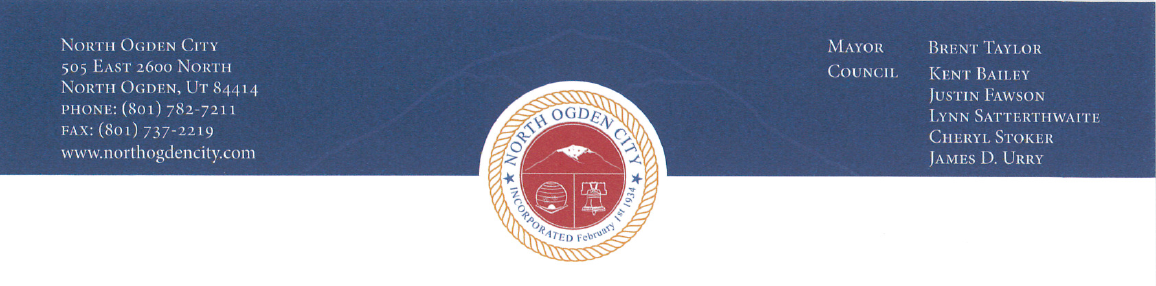 CITY COUNCIL MEETING		        February 25, 2014 – 6:30PM 505 EAST 2600 NORTH NORTH OGDEN CITY, UTAHWelcome:  Mayor TaylorInvocation and Pledge of Allegiance:  Council Member Lynn SatterthwaiteCONSENT AGENDA1.   Consideration to approve the minutes of the January 14, 2014 City Council Meeting2.   Consideration to approve the minutes of the January 28, 2014 City Council Meeting 3.   Consideration to approve the minutes of the February 11, 2014 City Council Meeting ACTIVE AGENDA1.  Public Comments*2.  Discussion and/or action to consider a contractor for the Public Works Complex     Presenter: Ron Chandler, City Manager 3.  Discussion and/or action to approve an Interlocal Ogden Metro SWAT Team Agreement      Presenter: Kevin Warren, Chief of Police 4.  Discussion and/or action to consider an Ordinance amending Accessory Dwelling Unit in RE-20 Zone     Presenter: Ron Chandler, City Manager5.  Discussion and/or action to consider a Resolution approving the Municipal Wastewater Planning     Program     Presenter:  Craig Giles, Public Works Director6.  Discussion and/or action to consider an Ordinance amending building height      Presenter: Ron Chandler, City Manager7.  Discussion and/or action to approve a Resolution to make name changes on city bank accounts     Presenter: Annette Spendlove, City Recorder 8.  Discussion and/or action to appoint a Planning Commission Member     Presenter: Mayor Taylor 9.  Discussion and/or action to amend Resolution 4-2012 City Council Rules of Procedure      Presenter: Annette Spendlove, City Recorder10.  Public Comments* 11.  City Council, Mayor, and Staff comments12.  Adjournment *See back of this document for Public Comment Rules and Procedures.Resolution 4-2012, Rule VII: Conducting of Meetings and Agenda Definitions.3. Public Comments/Questions.Time is made available for anyone in the audience to address the Council and/or Mayor concerning matters pertaining to City business.When a member of the audience addresses the Mayor and/or Council, he or she will come to the podium and state his or her name and address.Citizens will be asked to limit their remarks/questions to five (5) minutes each.The Mayor shall have discretion as to who will respond to a comment/question.In all cases the criteria for response will be that comments/questions must be pertinent to City business, that there are no argumentative questions and no personal attacks.Some comments/questions may have to wait for a response until the next Regular Council Meeting.The Mayor will inform a citizen when he or she has used the allotted time.